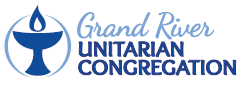 Grand River Unitarian CongregationMember Pre-Authorization Debit Authorization FormUse this form to transfer from another Financial Institution to the credit of Grand River Unitarian Congregation at Your Neighbourhood Credit Union account number 3653863.I (we) want to support the Grand River Unitarian Congregation through monthly donations.Please debit my (our) account $ ____________ on the 15th day of the month.Note:  In the past there was the option to debit accounts on the 1st, 15th or 30th of each month.  We had to simplify the procedure to reduce the amount of work for volunteers. To accommodate the majority of people, the date of the 15th was chosen as most major personal expenditures happen on the first and last day of each month. Thank you for your understanding. Name of Account Holder(s) PRINT CLEARLY________________________________________________Financial Institution Information:   Name  ____________________________________________________Address: __________________________________  City:  ________________  Postal Code: ___________Branch (5 digits) __________ Institution # (3 digits)  ________  Account # (variable) ___________________Start Date (MMM/DD/YEAR):  ________________   Cancellation Date: (MMM/DD/YEAR):  ___________I (we) understand that a written declaration to this effect must be given to my (our) financial institution.  I (We) acknowledge that delivery of this authorization to the Grand River Unitarian Congregation constitutes delivery by me (us) to the above noted financial institution.X  ________________________________________________    Date:  ______________________________Account Holder Signature (if second required for this account)I may revoke my authorization at any time, subject to providing notice of 30 days.  To obtain a sample cancellation form, or for more information of my right to cancel a PAD Agreement I may contact my financial institution or visit www.cdnpay.ca.I have certain recourse rights if any debit does not comply with this agreement.  For example, I have the right to receive reimbursement for any debit that is not authorized or consistent with this PAD Agreement.  To obtain more information on my recourse rights, I may contact my financial institution or visit www.cdnpay.ca. Account Holder Signature: X ________________________________________   Date:  _________________________